ΑΝΩΣΗ – ΑΡΧΗ ΤΟΥ ΑΡΧΙΜΗΔΗΈννοιες και φυσικά μεγέθηΠυκνότητα - Όγκος – Όγκος εκτοπιζόμενου υγρού – Βάρος – ΆνωσηΣτόχοιΝα δείχνεις πειραματικά ότι:Τα υγρά ασκούν δύναμη στα σώματα που επιπλέουν ή βρίσκονται μέσα σε αυτά , η οποία ονομάζεται άνωση.Η άνωση έχει κατεύθυνση, αντίθετη του βάρους του σώματος.Η άνωση είναι ίση με το βάρος του εκτοπιζόμενου από το σώμα υγρού.Θεωρητικές ΕπισημάνσειςΌταν βυθίζουμε ένα σώμα σε ένα υγρό ή αέριο (ρευστό), τότε το ρευστό ασκεί πάνω στο σώμα μια δύναμη πού ονομάζεται άνωση. Η άνωση (Α) έχει κατεύθυνση αντίθετη του βάρους του σώματος. Το μέτρο της είναι ίσο με το βάρος του ρευστού που εκτοπίζει το σώμα:Α=dρευστού .g.Vόπου V, ο όγκος του ρευστού που εκτοπίζει το σώμα.Σ’ αυτή την άσκηση θα υπολογίσουμε την άνωση που ασκεί το νερό σε ένα μεταλλικό κύλινδρο. Ο υπολογισμός θα γίνει με τη μέτρηση του βάρους του σώματος και της συνισταμένης του βάρους και της άνωσης , όταν βυθίσουμε το σώμα μέσα στο νερό.Απαιτούμενα όργανα και υλικά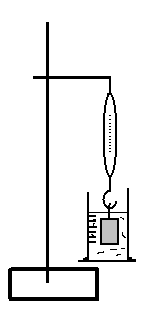 Δυναμόμετρο 5ΝΜεταλλικός κύλινδρος 150g ή 200gΒάση στήριξης, ράβδοι, σταυροί σύνδεσηςΟγκομετρικός κύλινδρος 100 mL ή 250 mLΥδροβολέαςΠειραματική διαδικασία – Φύλλο εργασίας1. Κρεμάστε από το δυναμόμετρο το μεταλλικό κύλινδρο. Η ένδειξη του δυναμόμετρου  που αντιστοιχεί στο βάρος Wκ του μεταλλικού κυλίνδρου  είναι:Wκ=____Σημείωσε την τιμή του Wκ  στην 1η στήλη του πίνακα Α.2.  Τράβηξε με το χέρι σου τον κύλινδρο προς τα κάτω. Παρατήρησε την ένδειξη    του δυναμόμετρου.Η αρχική ένδειξη του δυναμόμετρου αυξάνεται, αν ασκήσεις με το χέρι σου μια δύναμη με κατεύθυνση προς __________.Η ένδειξη του δυναμόμετρου είναι ίση με το βάρος του κυλίνδρου_______ το μέτρο της δύναμης που ασκεί το χέρι σου.Υπολόγισε το μέτρο της δύναμης που ασκεί το χέρι σου στον κύλινδρο.F=_______3. Σπρώξε με το χέρι σου τον μεταλλικό κύλινδρο  προς τα πάνω.    Παρατήρησε την ένδειξη του δυναμόμετρου .Η αρχική ένδειξη του δυναμόμετρου_____________, αν ασκήσεις με το χέρι σου μια δύναμη με κατεύθυνση προς τα πάνω.Η ένδειξη του δυναμόμετρου είναι ίση με το βάρος του κυλίνδρου_______ το μέτρο της δύναμης που ασκεί το χέρι σου.Υπολόγισε το μέτρο της δύναμης που ασκεί το χέρι σου στον κύλινδρο. F=_______Γέμισε τον ογκομετρικό κύλινδρο με νερό λίγο πιο πάνω από το μέσο .Ο όγκος του νερού στον  ογκομετρικό κύλινδρο είναι V=_______Βύθισε προσεκτικά ολόκληρο το μεταλλικό κύλινδρο μέσα στο νερόΟ όγκος νερού και μεταλλικού κυλίνδρου είναι V΄=_______Ο όγκος του εκτοπιζόμενου υγρού είναι Vεκτ =V΄- V=_______Σημείωσε την ένδειξη του δυναμόμετρου στον πίνακα Α. 5. Η ένδειξη του δυναμόμετρου είναι τώρα μικρότερη από το βάρος  του          μεταλλικού κυλίνδρου .Αυτό σημαίνει ότι το νερό ασκεί μια δύναμη στο μεταλλικό κύλινδρο με κατεύθυνση____________ του βάρους του.Η δύναμη αυτή ονομάζεται άνωση (Α) . Γράψε την τιμή της άνωσης στον πίνακα Α. 6. Υπολόγισε την άνωση Α και από τη σχέση  Α=dρευστού.g.Vεκτ με δεδομένα ότι                                                                         dρευστού=1g/mL     και      g=981cm/s27. Σύγκρινε την τιμή  της άνωσης του πίνακα Α με την τιμή που υπολόγισες στην ερώτηση 6. Που νομίζεις ότι οφείλεται η διαφορά αν υπάρχει.……………………………………………………………………………….……………………………………………………………………………….8. Με τον εξοπλισμό της εργαστηριακής άσκησης, πρότεινε έναν τρόπο μέτρησης της πυκνότητας ενός άγνωστου υγρού. (Δίνεται   g=981cm/s2)……………………………………………………………………………………..…………………………………………………………………………………….9. Αν προσθέσεις δύο κουταλιές αλάτι στο νερό του ογκομετρικού σωλήνα το μέτρο της άνωσης θα αυξηθεί, θα μειωθεί  ή θα παραμείνει σταθερό; Αιτιολόγησε την απάντησή σου………………………………………………………………………………………………………………………………………………………………………………ΠΙΝΑΚΑΣ  ΑΠΙΝΑΚΑΣ  ΑΠΙΝΑΚΑΣ  ΑΒάρος του μεταλλικού κυλίνδρου (Wκ) (Ν)Ένδειξη δυναμόμετρου με τον κύλινδρο βυθισμένο στο νερό (Wκ΄) (Ν)Άνωση Α= Wκ-Wκ΄ (Ν)